Masken på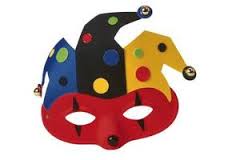 D                                                   A7  DMasken på, skynd deg nå, karneval.D                                       Em    A7 Masken på du skal på karnevalD                                    Em     DKarneval, du skal på karnevalD                                                  A7      DSkynd deg nå, skynd deg på karnevalTil karneval vi drar av sted 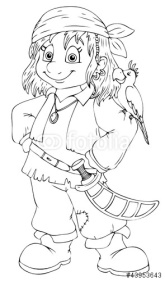       C                    F           C             G7       C      G7      CTil karneval vi drar av sted for der er mye rart å se
      C                             F                             G7                              Cog hvem er det som kommer der, jeg tror det er noen sjørøvere.C                            F       C        G7    C        G7   CKlapp for alle sjørøvere, sjørøvere, sjørøvere.
C                             F                    G7                              CKlapp for alle sjørøvere som hører hjemme i sjørøverland.Karneval sangen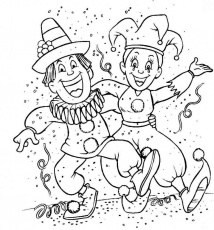 G Nå har vi leita i fra kjeller og til loft.                                                C                                          GVi skal ha karneval, det skal bli kjempeflott!                                   G                                                             EmAlle skal kle seg ut, ja rare skal vi bli.                                                    Am      D7    GOg ha det trivelig! GGamle skjerf og vinterfrakker.                       C                                  GRare ting og gamle hatter.               G                                                                     EmSnart kan ingen se om du er jente eller gutt,                        Am      D7         GDet er gøy å kle seg ut!